附1“信保贷”业务流程图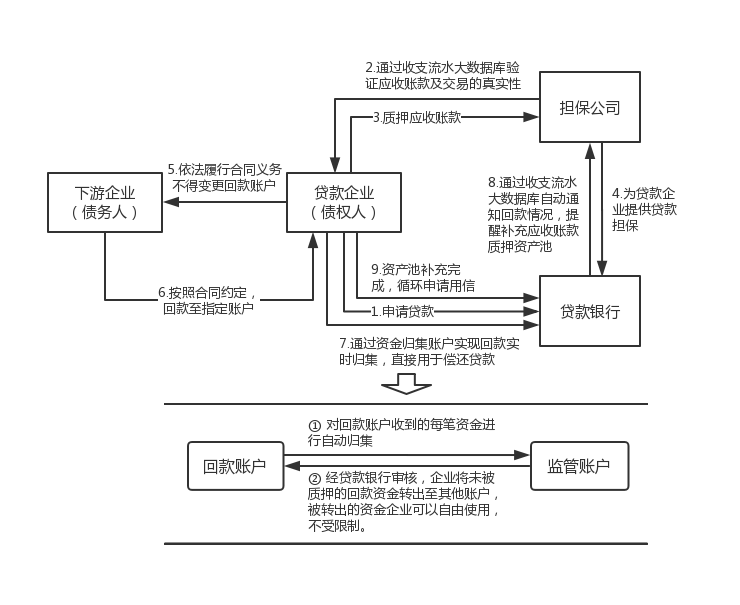 